Рассмотрен на                                                                                        Общем собрании работников                                                  учреждения                                                                                 Протокол №4 от 16.06.2017г.                                                     ОТЧЕТпо результатам самообследованияМАДОУ «Детский сад №35»за 2016- 2017 учебный год.Отчет по результатам самообследования деятельности МАДОУ «Детский сад № 35» за 2016-2017 учебный годВ соответствии с пунктом 3 части 2 статьи 29 Федерального закона от 29 декабря 2012г. №273-ФЗ «Об образовании в Российской Федерации», Приказом Министерства образования и науки Российской Федерации от 14 июня . №462 г. Москва «Об утверждении Порядка проведения самообследования образовательной организацией» и Приказом Министерства образования и науки Российской Федерации от 10 декабря . №1324 «Об утверждении показателей деятельности образовательной организации, подлежащей самообследованию» в МАДОУ «Детский сад № 35» проведено самообследование.Цель самообследования – обеспечение доступности и открытости информации о деятельности организации, определение позитивных и негативных тенденций в образовательном процессе, разработка вариантов корректировки негативных тенденций, а также подготовка отчета о результатах самообследования.Процедура самообследования проводилась по следующим этапам:Планирование и подготовка работ по самообследованию учреждения (приказ о проведении самоанализа, состав рабочей группы;Организация и проведение самообследования в учреждении;Обобщение полученных результатов и на их основе формирование отчета;Размещение отчета на официальном сайте МАДОУ «Детский сад №   35» в сети «Интернет» и направление его Учредителю.В процессе самообследования проводилась оценка образовательной деятельности, системы управления организации, организации образовательного процесса, качества кадрового, учебно-методического, информационного обеспечения, материально-технической базы, функционирования внутренней системы оценки качества образования, а также анализ показателей деятельности организации.Общие сведенияТип     дошкольное образовательное учреждениеВид ДОУ    детский сад                                                                                          Место нахождения: 618400 Пермский край, г.Березники, ул. 30 лет Победы, 47юридический адрес: 618400 Пермский край, г.Березники, ул. 30 лет Победы, 47фактический адрес: 618400 Пермский край, г.Березники, ул. 30 лет Победы, 47  ИНН/ КПП: 5911021325/591101001 Ф.И.О. и.о. заведующего: Свойкина Валентина Витальевна  стаж административной работы   30 лет, в этой организации 2 года.Устав МАДОУ «Детский сад №35», утвержденный приказом №375 от 13 апреля 2017года Управлением образования администрации города Березники. Лицензия: регистрационный № 4023 от 17.06.2015г  Срок действия – бессрочная. Имеет право на ведения образовательной деятельности.	Ближайшее окружение учреждения (социум) – МОУ СОШ № 5, 3, дворец культуры «Металлург», школа искусств им. Старкова, муниципальные автономные дошкольные образовательные учреждения  детские сады  № 72, 75,76, 78. Взаимодействие со школой № 3 «Теплица»  осуществляется на основе договора о сотрудничестве.Режим работы детского сада:  ежедневно с 7.00  до 19.00, выходные дни: суббота, воскресение, праздничные дни.	В учреждении функционировали 11  групп:Оценка системы управления:Управление образовательным учреждением осуществляется в соответствии с действующим законодательством и Уставом, которое строится на принципах единоначалия и коллегиальности. Единоличным исполнительным органом является руководитель (заведующий) образовательного учреждения. Коллегиальными органами являются: общее собрание работников и педагогический совет образовательного учреждения. На этом уровне решаются принципиальные по важности вопросы в жизни и деятельности детского сада: разработка перспектив развития учреждения, определение основных путей достижения избранных целей. Обеспечивается гласность и открытость в работе детского сада.Педагогический совет МАДОУ функционирует в соответствии с Уставом учреждения и Положением о Педагогическом совете МАДОУСогласно годовому плану в течение учебного года прошли следующие педагогические советы:«Изменение смысловых ориентиров:              от успешного ДОУ — к успехам ребёнка»  (08.09.2016г);Проектная деятельность, как один из эффективных методов работы с дошкольниками»  (28.11.2016); Организация совместной  деятельности взрослых и детей в рамках ФГОС ДО(02.02.2017)Условия развития творческого потенциала в процессе реализации образовательной области «Художественно- эстетическое развитие»                    (29.03.2017 г.);«Подведение итогов работы  ДОУ за 2016- 20017 учебный год. У нас есть чем гордиться и есть к чему стремиться!» (26.05.2017г.);		В МАДОУ «Детский сад №35» проходили общие собрания работников по различным темам. Это знакомство с проектом новой редакции Устава, выборы представителей от коллектива работников в Наблюдательный совет, отчет председателя профсоюзного комитета о выполнении Соглашения по охране труда за 2016г, итоги работы учреждения за 2016г, принятие локальных документов, обсуждение самоанализа деятельности Учреждения, итоги подготовки детского сада к осенне- зимнему периоду. Наблюдательный совет. В этом учебном году Наблюдательный совет работал в новом составе. На первом заседании был выбран председатель. 	     На заседаниях Наблюдательного совета рассматривались вопросы: проект плана финансово- хозяйственной деятельности на 2017г, новая редакция Устава, отчет о результатах деятельности за 2016 год, согласовывался отчет об использовании имущества и крупных сделках (замена оконных блоков, ремонт санузлов, крыши) и т.д.Особое место отводится методической службе детского сада, которая является связующим звеном между жизнедеятельностью педагогического коллектива и системой образования, основным назначением которой является создание коллектива единомышленников, готовых к самообразованию и саморазвитию. В этом учебном году методическая служба решала задачи обобщения педагогического опыта, повышения профессионального мастерства каждого педагога и развития творческого потенциала.
Результатом работы являются:•    повышение активности родителей в жизни детского сада;•   установление разных форм сотрудничества 
•    совместное решение актуальных вопросов воспитания на заседания педагогических Советов;•    выставки поделок к Новому году;•    участие в праздниках и досугах, разыгрывание сказок в группах3. Оценка образовательной деятельности, организации учебного процессаСодержание образовательного процесса в дошкольном образовательном учреждении определяется основной образовательной программой МАДОУ «Детский сад № 35», разработанной, принятой и реализуемой в соответствии с Федеральным государственным стандартом дошкольного образования, на основе комплексной «Программы воспитания и обучения в детском саду» (под редакцией М.А.Васильевой, В.В. Гербовой, Т.С. Комаровой), которая обеспечивает разностороннее развитие детей в возрасте от 1,5 до 7 лет с учетом их возрастных и индивидуальных особенностей по основным направлениям - физическому, социально-коммуникативному, познавательному, речевому и художественно-эстетическому. Программа обеспечивает достижение воспитанниками готовности к школе.      Наряду с основной программой в ДОУ используется программа «Основы безопасности детей дошкольного возраста» (авторы Н.Н. Авдеева, О.Л. Князева, Р.Б. Стеркина) и педагогические технологии: «Гимнастика маленьких волшебников»/автор Т.В. Нестерюк/, «Здоровый дошкольник» /автор Ю.Ф.Змановский/, «Гуманно – личностная технология» /автор Ш.А.Амонашвили/, «Технология игрового обучения /автор И.Л.Паршукова/, «Ознакомление дошкольников с предметным миром»/автор О.Дыбина/. В детском саду используются инновационные формы оздоровления детей: игровая оздоровительная гимнастика после дневного сна; «час» двигательного творчества /дошкольные группы/; оздоровительно – игровой «час» /ранний возраст/; динамический «час» на прогулке /дошкольные группы/.В образовательной области «Музыка» используется программа музыкального воспитания «Ладушки» авт. И. Новоскольцевой, И.Каплуновой, для детей раннего возраста «Топ- хлоп-, малыши!» авт. Т. Сауко, А. Бурениной. Основными формами работы в дошкольном образовательном учреждении являются: - образовательная деятельность, осуществляемая в процессе организации различных видов детской деятельности (игровой, коммуникативной, трудовой,  продуктивной, музыкально-художественной, чтения); - образовательная деятельность, осуществляемая в ходе режимных моментов; - совместная деятельность детей и взрослых. Работа с дошкольниками предполагает четкую организацию пребывания детей в детском саду, правильное распределение нагрузки в течение дня, координацию и преемственность в работе воспитателя, музыкального руководителя и инструктора по физкультуре.           Одним из основных направлений работы МАДОУ является сохранение и укрепление психического и физического здоровья ребенка, развитие его потенциала в социальной адаптации во всех видах детской деятельности.4. Оценка качества кадрового обеспечения	Управление деятельностью всех работников учреждения осуществляет администрация ДОУ в лице: и.о. заведующего детского сада В.В.Свойкиной, телефон  8 (3424) 24 24 00,заместителя заведующего по воспитательно - методической  работе  К.А.Валеевой,  телефон 8 (3424) 24 24 00, заместителя заведующего по АХР Т.В.Пановой , телефон   8 (3424) 29 22 32Кадровый состав детского сада можно представить в следующем виде. (см таблицу №1)                                                                          Таблица № 1Педагогический коллектив представляют:.Всего аттестовано 17 педагогов (77%). 5 педагогов не имеют аттестации (4 – педагога работают в Учреждении менее двух лет, 3 педагога находятся в отпуске по уходу за ребенком, 1 педагог после декретного отпуска, отработал год).Педагоги детского сада постоянно занимаются самообразованием и  повышают уровень своей компетентности в вопросах воспитания и развития детей дошкольного возраста. Так в течение учебного года педагоги обучались на  тематических курсах и семинарах в рамках реализации  ФГОС ДО, посещали ГМО. Четыре педагога повысили свой квалификационный уровень - получили соответствие занимаемой должности.В 2016 -2017 учебном году педагоги детского сада транслировали свой опыт работы на городских, краевых, Российских, международных научно-практических семинарах, фестивалях, конференциях, курсах повышения квалификации. Участвовали  в  конкурсах педагогического мастерства на краевом и всероссийском уровнях результат – призеры, дипломанты. Задача методической службы – поднять процент аттестованных кадров до 85 %. В ДОО разработан план аттестации педагогов на будущий год, что обеспечит поступательный рост их профессионального мастерства.Помощь в создании условий для организации коррекционно - образовательного процесса, оказывает вспомогательный персонал ДОУ: помощники воспитателя, дворники. Медицинское обслуживание  Медицинское обслуживание воспитанников в МАДОУ обеспечивают органы здравоохранения.            Для медицинского обслуживания детей имеются: медицинский кабинет, процедурный кабинет, которые оснащены всем необходимым оборудованием, что подтверждается лицензией ЛО-59-01-003962 от 29 декабря 2016г.5.Оценка учебно-методического, библиотечно-информационного обеспеченияВ учреждении созданы условия для  разностороннего развития и оздоровления детей. Имеются помещения, оборудованные всем необходимым для осуществления разных видов образовательной деятельности: музыкальный и физкультурный залы. Предметно-развивающая среда образовательного учреждения отвечает требованиям организации образовательной деятельности в рамках реализации основной образовательной программы учреждения. Образовательный процесс оснащен необходимыми учебно-методическими материалами для полноценной реализации образовательной программы детского сада, наглядными пособиями, игровыми предметами. В помещениях имеется здоровьесберегающее оборудование: оборудование для организации двигательной активности детей – центры двигательной активности.Учреждение оснащено современными техническими средствами: компьютерами, принтерами, мультимедийным оборудованием, музыкальным центром, в старших возрастных группах имеются телевизоры с DVD приставками. Имеется электронная почта. Информационное	обеспечение образовательного процесса позволяет:- управлять образовательным процессом;- обеспечивает доступ к электронным методическим материалам в сетях Интернет;- проводить мониторинг и фиксировать ход воспитательно-образовательного процесса и   результаты освоения основной образовательной программы дошкольного образования;- создавать и редактировать электронные таблицы, тексты и презентации;- использовать интерактивные дидактические материалы, образовательные ресурсы;-осуществлять взаимодействие образовательного учреждения с органами,   осуществляющими управление в сфере образования, с другими образовательными   учреждениями и организациями;- хранение и доставку учебно-методических ресурсов с использованием E-mail;- электронный документооборот и хранение документов;- обеспечивает доступ к ресурсам «Интернет» всем педагогам, сотрудникам и   родителям.В соответствии с постановлением Правительства Российской Федерации от 10 июля 2013 г. № 582 «Об утверждении правил размещения на официальном сайте образовательной организации в информационно – телекоммуникативной сети «Интернет» и обновления информации об образовательной организации» и изменений в редакции Постановлений Правительства РФ от 20.10.2015 №1120 и от17.05.2017 №575 в МАДОУ открыт Интернет – сайт, содержащий следующую информацию:  - сведения об образовательной организации (дата создания образовательной организации, об учредителе, о месте нахождения образовательной организации, режиме, графике работы, контактных телефонах и об адресах электронной почты);- о структуре и об органах управления образовательной организации;- о федеральных государственных образовательных стандартах - о руководителе образовательной организации и  о персональном составе педагогических работников с указанием уровня образования, квалификации и опыта работы; -о материально – техническом обеспечении образовательной деятельности; -о количестве вакантных мест и пр. При размещении информации на официальном сайте и ее обновлении обеспечивается соблюдение требований законодательства Российской Федерации о персональных данных.6.Особенности образовательного процесса.Сохранение и укрепление здоровья детей является одним из направлений в системе деятельности нашего дошкольного учреждения. Систематически и планомерно в процессе образовательной деятельности используются здоровьесберегающие  технологии: зрительная и пальчиковая, дыхательная гимнастики, точечный массаж, гимнастика пробуждения, закаливающие процедуры (обливание ног прохладной водой, босохождение, а летом душ перед сном после прогулки). Для эффективного осуществления физкультурно-оздоровительной и лечебно-профилактической	работы с детьми в ДОУ созданы все необходимые условия. Материально-техническое оснащение и оборудование, пространственная организация среды детского сада соответствуют требованиям техники безопасности, санитарно-гигиеническим нормам (СанПиН 2.4.1.3049-13), возрастной физиологии детей, требованиям основной образовательной программы. Разработаны и реализуются в учреждении: программа зимней оздоровительной компании «Зима-чудесница!», летней оздоровительной компании. Спортивные праздники, досуги, дни здоровья, развлечения, фестивали спартакиады, организуемые для воспитанников и их родителей, способствуют  решению задач по сохранению и укреплению здоровья детей. Медико – педагогическое обследование детей в ДОО осуществляется систематически, позволяет вовремя выявить отклонения в состоянии здоровья и скорректировать педагогический процесс и профилактическую работу.Количество пропущенных дней на одного ребенка можно проследить в таблицеТаблица №  2Количество пропущенных дней по состоянию здоровья.Сравнительный анализ медицинского обследования детей, поступающих в ДОО, позволил выявить, что количество абсолютно здоровых (1 группа здоровья) уменьшилось.Таблица № 3Показатели здоровья детей по группам здоровья:Рост заболеваемости в 2017г объясняется тем, что увеличилось количество ясельных групп, соответственно количество детей раннего возраста. Вновь поступившие дети с хроническими заболеваниями, со сниженным иммунитетом, с диагнозом часто болеющие дети.Все это ставит необходимость совершенствовать систему профилактических мероприятий, активизировать работу с семьей по пропаганде здорового образа жизни. Это актуализирует необходимость совершенствовать систему здоровьесберегающей и здоровьеформирующей деятельности учреждения, с учетом индивидуальных особенностей дошкольников	Об эффективности образовательного процесса позволяют говорить результаты мониторинга освоения детьми основной образовательной программы ДО. Программу усвоили на «выше среднего» и «среднем» уровне – 97,4%% детей (в расчет не брались дети ясельных групп и первых младших). Не соответствует возрастным показателям у 3 детей (2,6%) человека.  Данные дети показывают отставания в развитии по  возрастным показателям – в психическом развитии, речи, мелкой моторики, изобразительных навыков и умений. Одной из причины является то, что многие дети имеют выраженные нарушения поведенческой сферы: гипервозбудимые, психически неуравновешенные. В целях поддержки творческих  воспитанников, формирования у детей активной социальной позиции, педагоги привлекают их к участию в конкурсах детского творчества. В течение учебного года наши воспитанники успешно участвовали в городских, краевых, Российских и международных конкурсах и стали победителями и призерами:Дети. Российский уровень 2016-2017 уч.г.:Всероссийский интеративный творческий конкурс «Я-лучший» –10 чел.,Международный творческий конкурс «пять минут, полет нормальный» –5 челМеждународный творческий конкурс «Весна Победы 1945г» –5 чел.,Международный творческий конкурс по мультсериалу «Маша и медведь» –2 челВсероссийский  конкурс  для детей и молодежи «Гимн России понятными словами» –1 чел Всероссийский  конкурс  для детей «Идеи к Пасхе» –2 чел Всероссийский творческий конкурс «Сделай сам» –1 чел.,Всероссийский творческий конкурс «Масленица на дворе» –2 чел.Дети. Городской уровень.Муниципальный этап краевого конкурса детско-юношеского художественного творчества «Весенняя палитра» - 3 чел.Корпоративный творческий конкурс ВСМПО Ависма «Давай раскрасим вместе мир» - 7 челГородской конкурс «Масленичная поделка»  - 7 чел.Городской конкурс рисунков «Любимые Березники» - 6 чел. Городская детско – родительская конференция «Знакомый с детства милый город»- 1 чел.Городская спортакиада – 6 чел. Городской экологический конкурс «Экологический ералаш»  - 4 чел.3 краевой фестиваль детского творчества «Детский город» - 2 челГородской конкурс «Была война, была победа» - 1 чел7.Условия осуществления образовательного процесса.В учреждении созданы условия для разностороннего развития и оздоровления детей. Имеются помещения, оборудованные всем необходимым для осуществления разных видов образовательной деятельности: музыкальный и физкультурный залы. Предметно-развивающая среда образовательного учреждения отвечает требованиям организации образовательной деятельности в рамках реализации основной образовательной программы учреждения. Педагоги нашего ДОУ требовательно подходят к вопросу выбора материалов и оборудования для обеспечения всестороннего развития детей в соответствии с Федеральным Государственным Образовательным Стандартом Дошкольного Образования (ФГОС ДО).Развивающая предметно-пространственная среда ДОУ соответствует требованиям ФГОС ДО, являясь безопасной, трансформируемой, полифункциональной, насыщенной и вариативной.Безопасность РППС соответствует требованиям надежности и безопасности в использовании, отсутствии травмоопасных предметов. Трансформируемость выражается в возможности изменения пространства среды в зависимости от образовательной ситуации, интересов детей или их возможностей. Полифункциональность заключается в разнообразии предметов и атрибутов РППС, природных материалов, наличии предметов, жестко незакрепленных на местах. Вариативность среды ДОУ выражается в организации различных пространств для разных видов детской деятельности (уголок конструирования, театрализации, экспериментирования и т.д.) Разнообразие пространства обеспечивает свободу выбора детей. Кроме того, в групповых помещениях происходит периодическая смена материала, появляются новые предметы, необходимые для реализации программы. Насыщенность среды соответствует возрастным особенностям воспитанников и содержанию реализуемой программы. В достаточном количестве имеются расходные материалы, инвентарь, спортивное оборудование в физкультурном зале. Разнообразие материалов и оборудования обеспечивает разные виды активности детей: игровую, познавательную, творческую, исследовательскую, двигательную, а также эмоциональное благополучие детей и возможность самовыражения.РППС включает 5 образовательных областей в соответствии с ФГОС ДО: «социально-коммуникативное развитие», «познавательное развитие», «речевое развитие», «художественно-эстетическое развитие», «физическое развитие».Развивающая среда ДОУ учитывает возрастные особенности детей, гендерную специфику в игровой среде (игровые зоны для мальчиков и для девочек), а также возможность уединения. Образовательная среда создана с учетом возрастных возможностей детей, зарождающихся склонностей   и интересов и размещается таким образом, чтобы ребенок в течении дня мог найти для себя увлекательное дело, занятие.В детском саду уделяется особое внимание эстетическому оформлению помещений, т.к. среда играет большую роль в формировании личностных качеств дошкольников. Ребенок находится в детском саду весь день, и необходимо, чтобы окружающая обстановка радовала его, способствовала пробуждению положительных эмоций и воспитанию хорошего вкуса.Мебель и игровое   оборудование   подобраны   с   учетом санитарных и психолого-педагогических требований.  В    течение   2016-2017   учебного   года   проделана большая работа по оснащению образовательного процесса:приобретена новая игровая и офисная мебель (для методического кабинета)косметический ремонт групп № 5,11,10, спален, фойеинформационные стенды для родителей и сотрудниковРППС каждой группы оформлена с учетом разнообразия детской деятельности:игровая деятельность (сюжетно-ролевые игры, ряжение, дидактические, настольно-печатные и т. д.)познавательная деятельность (уголок экологии, уголок экспериментирования, уголок ОБЖ)двигательная деятельность (уголок физического развития)творческая деятельность (уголок изо-деятельности, уголок конструирования)музыкальная деятельность (музыкальный уголок, театральный)речевая деятельность (уголок чтения, речевой уголок) Образовательный процесс оснащен необходимыми учебно-методическими материалами для полноценной реализации образовательной программы детского сада, наглядными пособиями, игровыми предметами. МАДОУ «Детский сад №35» закупил в этом учебном году игровых предметов и пособий более, чем на 94 тыс. рублей.Прогулочные участки оборудованы песочницами и теневыми навесами (верандами). Прогулочные участки отделены друг от друга живой (зелёной) изгородью. На территории дошкольного учреждения имеются физкультурная площадка, цветники, уголок леса. Материально-техническая база учреждения соответствует требованиям нормативно-правовых актов: здание, участок, групповые помещения, кабинеты, соответствует санитарно-эпидемиологическим правилам и нормативам (п.2.3. СанПиН 2.4.1. 3049-13).Питание воспитанников детского сада осуществляется по договору с МКУ «ЦСП», при ежедневном контроле администрации учреждения, медицинского работника, родительской общественности.	Мониторинг удовлетворенности родителей работой детского сада показал, что около 96% родителей удовлетворяют:условия, созданные в учреждении для развития и воспитания детей уровень оказания образовательной услуги их детям.Перспективы развития	Анализ деятельности учреждения за 2016-2017 учебный год позволяет отметить, что коллектив успешно справился с поставленными задачами. Основными показателями является:- высокий уровень достижения детьми планируемых результатов освоения программы;-стремление педагогов в повышении профессионализма посредством дополнительного профессионального обучения и самообразования;-целенаправленная деятельность коллектива  по здоровьесбережению детей, по снижению заболеваемости укреплению и сохранению здоровья детей;Однако для организации образовательной работы с детьми в условиях введения федерального государственного стандарта в дошкольном образовании необходимо решение следующих задач:-привлечение специалистов в ДОУ: педагога-психолога, учителя- логопеда; -продолжить повышать уровень профессионального образования педагогов по вопросам введения ФГОС ДО в практику работы;-продолжить оснащение предметно-образовательной среды учреждения на предмет ее соответствия требованиям ФГОС ДО;-развивать у детей творческие способностей и творческую активность, создавать ситуацию успеха для воспитанника через участие в конкурсах, занимательных викторинах, фестивалях детского творчества;- продолжить работу по развитию психических процессов (памяти, внимания, мышления, эмоционально- волевой сферой), физических качеств, речи.2 часть – результаты анализа показателей деятельности дошкольной образовательной организации, подлежащей самообследованию на 01.08.2017 г.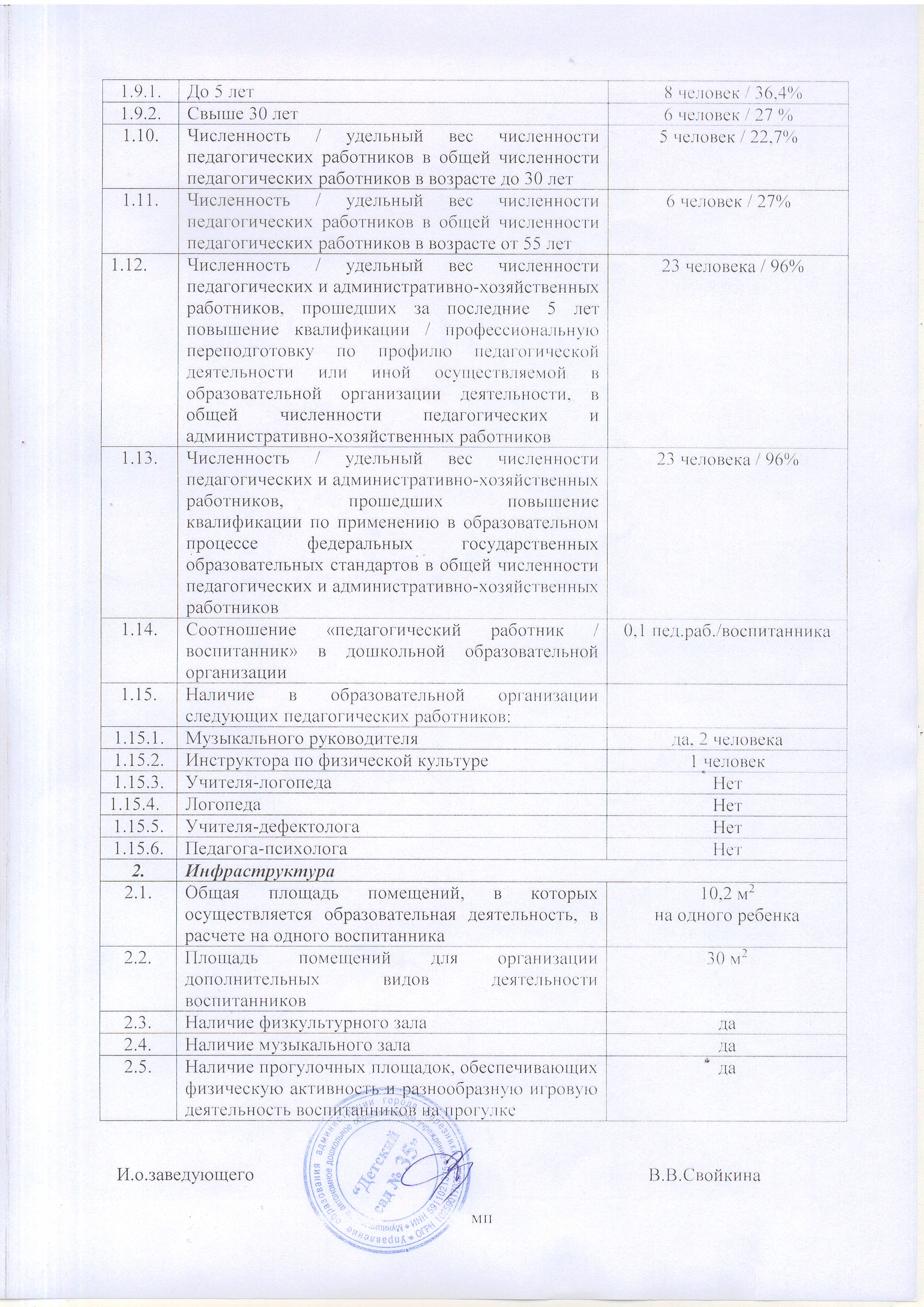     1, 2, 3 группы ясельные группы43 человека     4, 6 группы первые младшие группы для детей 2-3 лет34 человека10, 11 группы вторые младшие группы для  3-4 лет38 человек5 группа средняя группы для детей 4-5 лет19 человек7 группыстаршая  группа для детей 5-6 лет21 человек8, 9 группыподготовительные  группы для детей 6-7 лет 37 человекФ.И.О.должностьобразованиекатегорияПедагогич. стажЩелгачёва Ирина ВикторовнавоспитательВысшее, педагогическоевысшаяСвыше 20 летБоровая Елена Анатольевнавоспитательсреднее специальное, педагогическоевысшая18 летЛогдачева Евдокия ГригорьевнавоспитательСреднее- специальное, педагогическоепервая Свыше 20 летМамаева Наталья ВикторовнавоспитательСреднее- специальное, педагогическоепервая16 летАнашкина Мария ВасильевнавоспитательСреднее- профессиональное, закончила курсы переподготовки в 2016гСоответствует8 лет (находится в отпуске по уходу за ребенком)Дубынина Вера ВитальевнавоспитательСредне- специальное, пед.классСоответствуетСвыше 20 летКостина Татьяна ВитальевнавоспитательСреднее- специальное, педагогическоеСоответствуетСвыше 20 летМузипова Любовь БорисовнавоспитательСреднее- специальное, педагогическоеСоответствует3 годаПронина Людмила АлексеевнавоспитательСреднее- специальное, педагогическоеСоответствуетСвыше 20 летСавицкая Марина ЮрьевнавоспитательСреднее- специальное, педагогическоеСоответствует8 летФилиппова Валентина ИвановнавоспитательСреднее- специальное, педагогическоеСоответствует Свыше 20 летМурашова Екатерина АлексеевнавоспитательСреднее- специальное, педагогическоеСоответствует3 годаНабиулина Жанна ВладимировнавоспитательСреднее- специальное, педагогическое-2 года (находится в отпуске по уходу за ребенком)Ошмарина Екатерина БорисовнавоспитательСреднее- специальное, педагогическое-Свыше 20 лет, после декретного отпуска.Попова Ульяна СергеевнавоспитательСреднее –спец. Учится на 3 курсе СГПИСоответствует2 годаМартюшева Наталья ВладимировнавоспитательСреднее- специальное, Учится на 3 курсе СПК -Менее годаГончар Галина Михайловна.Муз. Руковод.Среднее- специальное, педагогическоеперваяСвыше 20  летЛебедянцева Анастасия СергеевнаМузыкальный руководительСреднее- специальное, педагогическоеСоответствует2 годаКушева Татьяна ВасильевнавоспитательСреднее- специальное, педагогическое-1 годКучевасова Жанна АлександровнавоспитательСреднее- специальное, педагогическое-1 годАтланова Натлья АнатольевнавоспитательСреднее – проф., закончила курсы переподготовки в 2016гсоответствие8 лет (находится в отпуске по уходу за ребенком)Мухамадиева Зоя ВячеславовнавоспитательСреднее- специальное, педагогическое-1 годЧеснокова Инна ЮрьевнаИнструктор по физической культуреВысшее, педагогическое-1годСвойкина Валентина ВитальевнавоспитательВысшее., педагогическоеСоответствует Свыше 30 лет, работает в ДОУ 2 годаТрансляция опыта работы педагоговГородскойуровеньКраевойуровеньВсероссийскийуровеньНаучно-практические конференции, семинары, фестивали4 (18,2%)Курсы повышения квалификации, семинары - практикумы2 (9%)Конкурсы профессионального мастерства и творчества12 (54,5%)8 (36,4%)Победители, призеры2014-2015год2015-2016год2016 – 2017 годПропуск одного ребёнка, общая заболеваемость16,68 17,218,8Пропуск одногоребёнка, инфекционнаязаболеваемость0,920,60,4Пропуск одногоребёнка, соматическаязаболеваемость15,7   16,618,8 увеличение количества детей раннего возраста 2014-2015 год2015-2016 год2016 – 2017 годВсего детей200195192Дети ГЗI68-34%73-37%70 – 36,5%Дети ГЗII85-42,5%69-35%82 – 42,7%Дети ГЗIII47-23,5%52-26,6%40 – 21%Количество оздоровленных детей27-13,5%30-15%38 – 19,8%Снято с «Д» учёта16-8%13-6,6%17 – 8,8%Детей ни разу не болевших за год35-17,5%36-18%36 – 18,8%№п/пПоказатели Единица измерения1.Образовательная деятельностьОбразовательная деятельность1.1.Общая численность воспитанников, осваивавших образовательную программу дошкольного образования, в том числе:192 человека1.1.1.В режиме полного дня (8-12 часов)192 человека1.1.2.В режиме кратковременного пребывания (3-5 часов)-1.1.3.В семейной дошкольной группе-1.1.4.В форме семейного образования с психолого-педагогическим сопровождением на базе дошкольной образовательной организации-1.2.Общая численность воспитанников в возрасте до 3 лет77 человек1.3.Общая численность воспитанников в возрасте от 3 до 8 лет115 человек1.4.Численность / удельный вес численности воспитанников в общей численности воспитанников, получающих услуги присмотра и ухода:192 человек / 100%1.4.1.В режиме полного дня (8-12 часов)192 человек / 100%1.4.2.В режиме продленного дня (12-14 часов)0 человек / 0 %1.4.3.В режиме круглосуточного пребывания0 человек / 0 %1.5.Численность / удельный вес численности воспитанников с ограниченными возможностями здоровья в общей численности воспитанников, получающих услуги:0 человек / 0%1.5.1.По коррекции недостатков в физическом и (или) психическом развитии 0 человек / 0 %1.5.2.По освоению образовательной программы дошкольного образования192 человек / 100%1.5.3.По присмотру и уходу0 человек / 0%1.6.Средний показатель пропущенных дней при посещении дошкольной образовательной организации по болезни на одного воспитанника 18,8 дней1.7.Общая численность педагогических работников, в том числе:22 человека1.7.1.Численность / удельный вес численности педагогических работников, имеющих высшее образование3 человека / 14%1.7.2.Численность / удельный вес численности педагогических работников, имеющих высшее образование педагогической направленности (профиля)         3 человека / 14%1.7.3.Численность / удельный вес численности педагогических работников, имеющих среднее профессиональное образование17 человек / 77,2%1.7.4.Численность / удельный вес численности педагогических работников, имеющих среднее профессиональное образование педагогической направленности (профиля)17 человек /77,2%1.8.Численность / удельный вес численности педагогических работников, которым по результатам аттестации присвоена квалификационная категория, в общей численности педагогических работников, в том числе:17 человек / 77,2%1.8.1.Высшая 2 человека / 9%1.8.2.Первая      3 человека / 13,6 %1.8.3.соответствие занимаемой должности   12 человек/ 54,5%1.9.Численность / удельный вес численности педагогических работников в общей численности педагогических работников, педагогический стаж работы которых составляет: